Union Council Minutes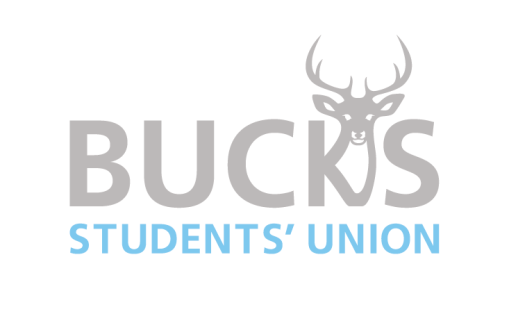 Date: 11.04.24Time:5.00pmLocation:S3.01 and Online1.01.1Present: Will Deeley, Natasha Neal, Brandon Tester, Sruthi Subhash, Jess Bradbury, Sarah Jackson, Mohammad Shafgaat, Sabjeet Singh, Sachin KumarPardeep Jain, Harry Tomlinson, Om Dhadwal, Ben Turnball, Rob Freeman, Desmond Hadi, Tricia Glassborrow, Wren Sell, Scout Boulting, Ellie Lynn, Lauren Milne, Erika Moore, Ana Timoteo, Daria Naumova, Abigail Birch, Peter Ashiagbor, Dee Whyte, Georgia Haynes, Bethany Jackson, Esther Stephenson, Vytautus Kravcenka, Amber Ogles, Evie Mehrtens , Lauren Feagan, Penny Connell, Grace Paisley, Marissa Leyden, Ellie Lee, Olivia Stocco, Camille De Fonseca Teixeira, Harry Copeland, Oladayo Bello, Joy Dellah- Gu, Jasmine1.2In attendance: 1.3Apologies for Absence (Union Officers only): Dhanya Mohan (International), Mohit Nayal (BAME), Liv Ross (Womens), Amy Pile2.0Opening and Key DatesHoli: 15th April, Student HubAU dinner: 17th April, Old Town HallFestiball: 3rd – 5th May, The VenueBournemouth Beach Clean: 8th MaySU Student Staff Recruitment Day: 10th MayPride Celebration: 1st June3.0UpdatesSabbatical OfficersBTe:Involved in interviewing for new SU Graphic Designer and Dean of StudentsNick Braisby will be leaving his Vice-Chancellor roleWent to Italy to support students on TourAttended Student Experience ForumInterviewed for a new TrusteeJB: Has been planning several collaborative projects with the university celebrating EDIHad Eid celebration on Tuesday, thanks to students who volunteeredNext week we have a Holi event in The Atrium in collaboration with the UniJune 1st the SU is holding a pride eventVarsity was a huge success; the result is currently pending awaiting a Volleyball re match next weekIt is award season and hence Jess is preparing her speeches for these eventsRamblin Roots – a three-day Americana, folk and country music festival hosted by the Students’ Union – which Jess was working atFreshers’ helper training – has been working to see how we can improve training for our students next year to be more engagingFestiball will be happening at the start of May and students will need to collect a wristband beforehand to gain access and their Id cards on the night.SKS:Formalising PCM feedback to be more actionable for students. Sruthi is working Working on a Home Away from Home campaign – looking at students journeys at Bucks and helping them be a part of the BNU community. The SU has introduced suggest a meal so that students can suggest meals from home that we will serve in The Lounge to support students living away from homeSruthi is interested in students and staff engaging in a podcastSruthi raised at the recent University Education Committee that Academic Integrity procedures being completed by the University where not happening quick enough and hence Attend southern union conferenceAP:Aylesbury focus – added ultimate cinema, books are going well with good feedback from students, and she is working on improving library facilities.She is working on an antibullying campaign called B.E.T.H and is looking for students to be part of filmingSunflower campaign: opportunities for local college students are being made to design the sunflowers across Uxbridge, High Wycombe, and AylesburyShe wrote a paper to Senate covering digital poverty and a lack of support of studentsShe will be attending the National Union of Students National Conference next week with three student delegatesInterprofessional learning – connecting health and social care. Amy is part of a working group to improve students learning.Executive OfficersLR (Womens):Womens Officer Update: Sanitary bag making on Friday 12th April and is continuing to spread awareness of reporting when it comes to students’ safety and promoting both University and Students’ Union support services that are available. EL (LGBTQ+):Continuing previous campaign ideas and working with the University regarding how to speak with trans students. Looking at creating a presentation to deliver to staff to improve student support.Elected Officers 2024/2025New officers were introduced. 4.0Guest Speaker/DiscussionSteve Edge, Head of Sustainability at BNUBNU sustainability commitment: 2030 net zero commitment. Will get there for the buildings but not the wider scope which is aimed for 2050. The University are committed to the United Nations goals. There is a nature positive pledge to make places greener and more biodiverse.Sustainability strategy was launched in April 2023. The University has changed its cleaning supplies to be more sustainable.Have relaunched the Sustainability Committee which includes the SU and green representationSigned up to be a Nature Positive UniversityOver the past 2 years have introduced Sustainability Impact Assessments, green spaces for well-being, having no single use plastic in BeechesNeed to know what sustainability topics matter to students and what BNU can do to support this. Attendees given opportunity to ask SE any questions.If we are reducing to zero, does that mean there is a reduction in printing and less physical library books? – Good question but no easy answerWith the strategic plan there was a lot about environmental and social sustainability, but what about economic sustainability? Is there anything that the University is doing? - Being a real living wage employer and procurement of services that the University uses, trying to influence others to improve their sustainability.What are 5 things students can do? - Try not to buy lots of new things due the carbon it produces. Try and minimise the amount of meat and red meat consumption – a bit less helps or when you do try better sustainable options.How is waste managed within the university because I have noticed living in halls that all the bins are put into one by the council so is anything recycled? - On campus we use a company who do recycling. The council are responsibility for halls, and we have a lack of control over this. The University hopes this gets recycled elsewhere. The University will be exploring this with the council. BTe mentioned that he will lend his support. Is there any plans or actions regarding waste around campus as recycling and waste is mixed? - Two aspects, firstly strategy has definitions and goals and quantitative targets. Food waste bins are being introduced to Beeches and The Lounge to encourage recycling of food waste.All ideas sound great for high Wycombe but what about Uxbridge and Aylesbury? - Taps being looked at for Uxbridge and food waste bins may be later down the line depending on how waste is distributed.Is the university looking at changing the campus link to an electric bus? - Something the university will investigate as it comes at a costRegarding the food bins for the SU, will they encourage flies? - hopefully they will be emptied quickly so they should not be too bad.Staff employed in the lounge aren’t cleaners; how will this be managed in The Lounge around health and safety policies for our SU staff? - A conversation has been had with the head of commercial services for the Uni to discuss a safe way of doing thisIs there plans for the food waste to be transported / change from accommodation? - Another conversation to be had with the council. A mixture of money and time affects thisWhat is the Uni doing to lobby the government to challenge them on sewage and damage to oceans? - As far as Steve is aware the University is not challenging this in any aspect.5.0Question of the MonthWhat would you like to see prioritised by your current elected officers before they finish their term in office?Attendees were asked to submit their responses/questions via Menti Financial Aid for students who don’t have student finance: recommended to speak to the student’s union advice centre for financial advicePushing activities and sport for fun sessions to continue into summer: we are pushing for this and working with the university to try and get space in the hallStudent parking availability: Students should not be bringing their cars with them to university and some students are allowed on a case-by-case basis. Students need to speak to the local council. Desborough car park is the cheapest. If looking to park in and around High Wycombe Conversation has been had regarding students using the Eden car parking space for a discounted rate to support commuting students. Brandon Tester will be chasing this. Students can get a free out of hours car parking permit.Increased awareness for students not studying on campus, there are online training now and speak to the elected officers if you have a suggestion6.0Sabb Hot Seat-7.0Any Other BusinessSJ: If you are a distance learner or want to do something specific, we can source anything you want for your degree. We are recruiting for several different roles within the student staff teams. You can sign up for the recruitment day on the 10th May to find out more about the different roles and potentially get a job. Union Council will be taking place over summerThrive Collective Showcase: Dance show put on by students, come and support them. You can get free tickets on the What’s On page on the SU website8.0Date and time of subsequent meetings: 9th May 2024 at 5.00pm, Room S3.01 and Online